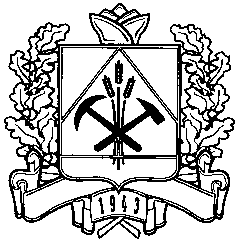 ДЕПАРТАМЕНТ ПРИРОДНЫХ РЕСУРСОВ И ЭКОЛОГИИ      Кемеровской областиПриказ«___» _________ 2018  № ____                                                                         г. КемеровоО внесении изменений в приказ департамента природных ресурсов и экологии Кемеровской области от 10.07.2017 № 174 «О создании комиссии по соблюдению требований к служебному поведению государственных гражданских служащих Кемеровской области и урегулированию конфликта интересов в департаменте природных ресурсов и экологии Кемеровской области и утверждении ее состава»В соответствии с Законом Кемеровской области от 22.12.2017 № 109-ОЗ«О внесении изменений в некоторые законодательные акты Кемеровской области» приказываю:1. Внести в приказ департамента природных ресурсов и экологии Кемеровской области от 10.07.2017 № 174 «О создании комиссии по соблюдению требований к служебному поведению государственных гражданских служащих Кемеровской области и урегулированию конфликта интересов в департаменте природных ресурсов и экологии Кемеровской области и утверждении ее состава» (далее – приказ) следующие изменения:1.1. В преамбуле приказа слова «Законом Кемеровской области от 25.04.2007 № 57-ОЗ «О противодействии коррупции»» исключить.1.2. В Составе комиссии по соблюдению требований к служебному поведению государственных гражданских служащих Кемеровской области и урегулированию конфликта интересов в департаменте природных ресурсов и экологии Кемеровской области, утвержденного приказом:слова «Прядкин Юрий Борисович» заменить словами «Агафонова Наталья Николаевна»;слова «Агафонова Наталья Николаевна – начальник отдела недропользования департамента природных ресурсов и экологии Кемеровской области»» заменить словами «Миняева Оксана Николаевна – начальник отдела охраны окружающей среды и экологической экспертизы департамента природных ресурсов и экологии Кемеровской области».1.3. В Положении о порядке работы комиссии по соблюдению требований к служебному поведению государственных гражданских служащих Кемеровской области и урегулированию конфликта интересов в департаменте природных ресурсов и экологии Кемеровской области, утвержденном приказом:1.3.1. В пункте 1 слова «Законом Кемеровской области от 25.04.2007  № 57-ОЗ «О противодействии коррупции» (далее - Закон Кемеровской области «О противодействии коррупции)» исключить.1.3.2. В подпункте 1 пункта 3:слова «(далее – государственные служащие)» заменить словами   «(далее – гражданские служащие)»;слова «Законом Кемеровской области «О противодействии коррупции»» исключить.1.3.3. В абзаце 2 пункта 16: слово «проводит» заменить словами «имеет право проводить»;слово «получает» заменить словом «получать».1.3.4. В пункте 18 слова «которым осуществляется подготовка» заменить словами «который осуществляет подготовку».1.3.5. В пункте 19 слова «которым осуществляется подготовка» заменить словами «который осуществляет подготовку».	1.3.6. Дополнить пунктом 20.1 следующего содержания:«Мотивированные заключения, предусмотренные пунктами 16, 18 и 19 настоящего Положения, должны содержать:1) информацию, изложенную в обращениях или уведомлениях, указанных в абзацах втором и пятом подпункта 2 и подпункте 5 пункта 14 настоящего Положения;2) информацию, полученную от государственных органов, органов местного самоуправления и заинтересованных организаций на основании запросов;3) мотивированный вывод по результатам предварительного рассмотрения обращений и уведомлений, указанных в абзацах втором и пятом подпункта 2 и подпункте 5 пункта 14 настоящего Положения, а также рекомендации для принятия одного из решений в соответствии с пунктами 30, 34 и 37 настоящего Положения или иного решения.».	1.3.7. В пункте 26 слова «главном управлении» заменить словом «департаменте».	2. Настоящий приказ вступает в силу с 23.12.2017, за исключением подпункта 1.2 настоящего приказа, действие которого начинается с 23.05.2018.3. Сектору правового обеспечения и организации закупок                     (Мирошник Е.В.) обеспечить размещение настоящего приказа на сайте «Электронный бюллетень Коллегии Администрации Кемеровской области» и официальном сайте департамента природных ресурсов и экологии Кемеровской области.4. Отделу бюджетного учета и кадрового обеспечения (Романцова Л.М.) ознакомить с настоящим приказом сотрудников департамента природных ресурсов и экологии Кемеровской области.  5. Контроль за исполнением приказа оставляю за собой.Начальник департамента 					               С.В. Высоцкий